     РОССИЙСКАЯ ФЕДЕРАЦИЯ                                     АДМИНИСТРАЦИЯ    МУНИЦИПАЛЬНОГО  РАЙОНА                КЛЯВЛИНСКИЙ              Самарской области             ПОСТАНОВЛЕНИЕ          __28.09.2018г.  №   388 ___ Об утверждении Перечня коррупционно-опасных функций в сфере деятельности Администрациимуниципального района Клявлинский С целью дальнейшей активизации противодействия коррупции в органах местного самоуправления муниципального района Клявлинский и в соответствии с Федеральным законом № 273-ФЗ от 25.12.2008г. «О противодействии коррупции», Администрация муниципального района Клявлинский ПОСТАНОВЛЯЕТ:1. Утвердить прилагаемый Перечень коррупционно-опасных функций в сфере деятельности Администрации муниципального района Клявлинский.2.  Опубликовать настоящее постановление в районной газете «Знамя Родины» и разместить его на официальном сайте Администрации муниципального района Клявлинский в информационно-телекоммуникационной сети «Интернет».3. Признать утратившим силу постановление Администрации муниципального района Клявлинский от 07.04.2017г. № 112 «Об утверждении Перечня коррупционно-опансых функций в сфере деятельности Администрации муниципального района Клявлинский».Настоящее постановление вступает в силу со дня его официального опубликования.Контроль за выполнением настоящего постановления оставляю за собой. Мазурина О.Ю.УТВЕРЖДЕН постановлением администрации  муниципального района Клявлинский от 28.09.2018г.  № 388  ПЕРЕЧЕНЬкоррупционно-опасных функций в сфере деятельности Администрации муниципального района КлявлинскийПрием граждан на муниципальную службу, формирование кадрового резерва на
замещение вакантных должностей муниципальной службы.Составление проекта бюджета муниципального района Клявлинский, исполнение
бюджета муниципального района Клявлинский, составление и утверждение отчета об
исполнении бюджета муниципального района Клявлинский.Функции главного распорядителя бюджетных средств.Представление   в   судах   общей   юрисдикции,   арбитражных   судах   интересов
Администрации муниципального района Клявлинский.Осуществление       организационно-распорядительных       и       административно-
хозяйственных функций.Размещение заказов на поставку товаров, выполнение работ и оказание услуг для
муниципальных нужд.Владение,     пользование     и     распоряжение     имуществом,     находящимся     в
муниципальной собственности.Дорожная деятельность в отношении автомобильных дорог местного значения вне
границ населенных пунктов в границах муниципального района.Выдача разрешительной документации.Организация и осуществление мероприятий по территориальной и гражданской обороне, защите населения и территории муниципального района Клявлинский от чрезвычайных ситуаций природного и техногенного характера. Проведение антикоррупционной и правовой экспертизы муниципальных правовых актов и проектов муниципальных правовых актов. Создание условий для развития сельскохозяйственного производства, расширения рынка сельскохозяйственной продукции, сырья и продовольствия, содействие развитию малого и среднего предпринимательства. Организация и осуществление мероприятий по мобилизационной подготовке муниципальных учреждений и предприятий, находящихся на территории муниципального района Клявлинский. Осуществление муниципального контроля в рамках переданных органам местного самоуправления отдельных государственных полномочий. Организация капитального строительства для муниципальных нужд, создание условий для жилищного строительства. Осуществление ведомственного контроля за соблюдением законодательства и иных нормативных правовых актов, содержащих нормы трудового права. Организация отдыха детей в каникулярное время. Осуществление   функций   и   полномочий  учредителя  находящихся  в  ведении
Администрации муниципального района Клявлинский подведомственных организаций. Разработка и реализация муниципальных программ. Назначение   на   должность   и   освобождение   от   должности   руководителей подведомственных Администрации муниципального района Клявлинский организаций. Создание   условий   для   предоставления   транспортных   услуг   населению   и
организация транспортного обслуживания населения. Оказание Администрацией муниципальных услуг.Глава муниципального района Клявлинский                        И.Н.Соловьев  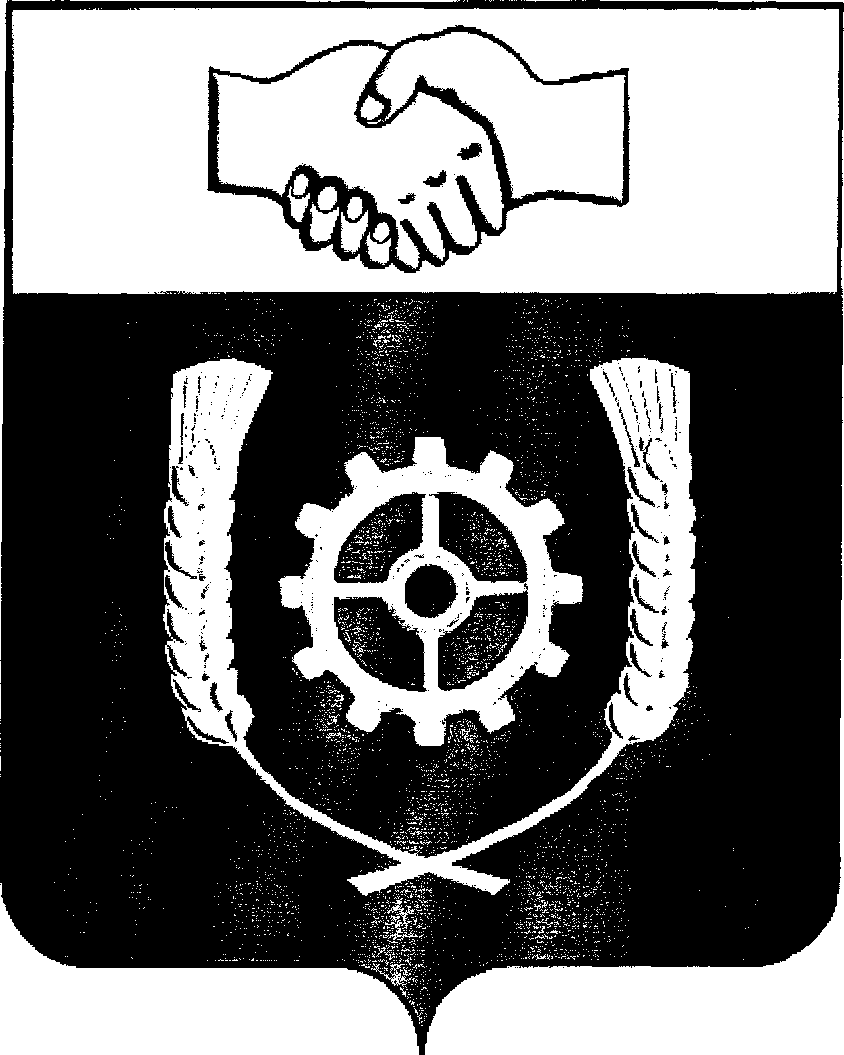 